荆门市2019—2020学年度下学期期末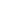 高二年级学业水平阶段性检测语    文注意事项：1.考试时间150分钟，总分150分。2.答卷前，考生务必将自己的姓名、班级和考场填写在答题卡上，并把条形码贴在答题卡的指定位置。3.回答选择题时，选出每小题答案后，用2B铅笔把答题卡对应题目的答案标号涂黑。如需改动，用橡皮擦干净后，再选涂其他答案标号。回答非选择题时，将答案写在答题卡上。写 在本试卷上无效。★★★★★  祝考试顺利  ★★★★★一、现代文阅读（36分）（一）论述类文本阅读（本题共3小题，9分）阅读下面的文字，完成1～3题。中国古代有着丰富的环境美学思想，但没有标榜环境美学的旗号，因此，它多为人们所忽视。中国古代环境美学思想中有益思想可以是说全人类共同的精神财富。从哲学的角度看，中国古代环境美学的第一概念是“天地”。中国人的天地概念具有物质性，天地是实实在在的自然世界。同时在中国人的观念中，天地还具有神性，天地不是人格化的具人形的上帝神，而是通人性的无形象的自然神。天地具有意志，墨子称之为“天志”，孔子称之为“天命”。天志或天命对于人世间的事务特别是改朝换代这样的大事具有决定性的作用。《周易·革卦》云：“天地革而四时成，汤武革命，顺乎天而应乎人。”说明以周代商是顺从天命的行为。特别有意义的是中华民族一方面将天地推到至高无上的地位，将它与人对立起来，另一方面又将天地与人联系起来，实现天地与人的合一。北宋理学家张载除了说“天地之帅吾其性”之外，还说了人“为天地立心”的话。即一方面天地掌控着人，另一方面人也掌控着天地。这种说法，非常接近于生态文明时代环境建设的理念。生态文明建设事业中，一方面，我们要树立自然的无上权威性，尊重自然，依赖自然；另一方面，又要积极参与自然的活动，让自然在实现自己本性的同时兼顾人的利益。从审美维度来看，最大最高的美属于天地。天地有伟大之美，《庄子》云“天地有大美”。古人把天地也说成“造化”“山川”。“天地”是哲学概念，“山水”则是美学概念。虽然先秦时期，山与水就成为审美对象，孔子有著名的“知者乐水，仁者乐山”的话，但山、水尚未联缀成一个概念。山水概念的出现当在魏晋时代。中国的山水具有环境的意义，因为它强调山水于人的生活价值。宋代画家郭熙云：“君子之所以爱夫山水者，其旨安在？丘园养素，所常处也；泉石啸傲，所常乐也；渔樵隐逸，所常适也；猿鹤飞鸣，所常观也。”郭熙明确地将山水与人的关系归之于人的“常处”“常乐”“常适”“常观”，即日常生活。中国是一个农业国，中国古代的环境美学思想建立在农业文明的基础之上，田园诗可以说是中国古代环境美学所结出的灿烂花朵。田园与山水都属于环境。但山水多为自然环境，而田园多为人工环境。如果说山水是环境的外围，那么，田园则是环境的核心。陶渊明《归园田居》中云“开荒南山际，守拙归田园”，田园是开荒的成果。田园中有植物如陶诗中所写“榆柳荫后檐，桃李罗堂前”，还有动物如“狗吠深巷中，鸡鸣桑树颠”均是人劳作的产物，是第二自然。田园，人的家园。人在田园中生产、生活。较之山水，田园于人更具亲缘性。于是，田园成为中国人心中的一口井、一处生命之源、一处身体与灵魂的归宿之地。回归田园，就是回归家园。中国环境美学最高概念是“家园”，家园来自“田园”。田园生活的指导性思想是“耕读传家”。“耕读传家”畅行于清，曾国藩、左宗棠等均大谈“耕读传家”。“耕读传家”涉及中国人的追求。耕，主要是为了家庭人员的生存。读，目的是为了有朝一日去做官，为国家、为民族、为人民做一番大事业。“读”显示出中国人心中还有一个更大的家——国。于是，中国人的家园情怀上升为家国情怀。深厚浓重的家国情怀成为中华民族宝贵的精神传统，延续至今。（选自陈望衡《中国古代环境美学思想的当代转化》，有删减）1. 下列关于原文内容的理解和分析，正确的一项是（3分）A. 中国古代虽没有标榜环境美学这个旗号，但包含很多人们熟知的环境美学思想。B. “天地”是中国古代环境美学的基础概念，而且具有意志，即“天志”“天命”。C. 庄子认为最大最高的美属于天地，从审美维度来看，这种美则表现为山水之美。D. 农业文明是中国古代的环境美学思想产生的基础，并进而又由古代的环境美学思想孕育出中国古代田园诗。2. 下列对原文论证的相关分析，不正确的一项是（3分）A. 文章分别从“天地”“山水”“田园”三个方面阐述中国古代美学思想的表现与特点。B. 第二段侧重论述了中国人的天地概念具有神性和中华民族如何将人与天地对立统一。C. 作者引用孔子和画家郭熙的话，说明中国山水对人的生活价值表现在日常生活方面。D. 第五段在第四段论述的基础上，进一步引申出“耕读传家”包含的精神内涵，照应开头。3. 根据原文内容，下列说法不正确的一项是（3分）A. 中国古人对立统一地处理人与天地的关系，这类似我们今天在生态建设中尊重自然和改造自然的做法。先秦时期山与水只是人们的审美的对象，并未形成一个整体概念，而山水概念的完整形成应是魏晋时代。田园属于人工环境，与山水无关，作为环境核心的田园对人来说更具有亲缘性，成为身体与灵魂的归宿之地。畅行于清朝的“耕读传家”思想是中国人的物质追求与精神追求相统一的体现，也是家国情怀的体现。（二）实用类文本阅读（本题共3小题，12分）阅读下面的文字，完成4～6题。材料一：图一：ZAO关键词图二：微博话题量表2019年8月30日晚，一款名为ZAO的AI换脸软件在各大社交媒体平台迅速刷屏，用户只需要一张正脸照片就可以将视频中的人物替换为自己的脸。但是，在一夜爆红之后，ZAO却深陷隐私和版权争议的旋涡之中，9月1日，该软件微信分享链接已经停止访问。（摘编自微热点）材料二：众所周知，人工智能时代的思想政治教育是建立在精准且全面的大数据基础之上的，随着各类人工智能终端的发明与运用，我们在学生教育大数据收集与分析方面所面临的技术障碍越来越小。但是，全面、真实、系统的大数据收集过程将使得学生的个人信息高度透明化。且不论数据的初始收集是否已经触犯到学生的个人隐私权，如果在思想政治教育数据收集与应用过程中的出现隐私暴露和非法利用等问题将由谁来负责？通过利用人工智能技术，我们可以根据前期反馈数据对学生的未来行为进行精准预测，思政课教师可以根据系统反馈提前对学生的不良思想动态进行干预性引导，有效避免学生错误行为的发生。但是，从教育伦理的角度来看，我们没有权利对任何学生进行“有罪推定”，这将会涉及学生的尊严和名誉问题，受到数据分析结果的指引，在事情发生以前已经被刻画为“存在不良倾向”的对象，其丰富的情感与内心活动被忽视，干预性教育使他们失去了及时纠正自己以保持尊严、获得尊重的机会，也剥夺了他们探索和自由选择的权利。况且，我们在进行数据收集前能否获得所有学生的授权许可？即使拿到了授权许可，谁又能保证自己手中的数据是绝对安全的？数据使用者在操作过程中每一步是否能够做到公平公正也是一个值得考虑的问题。（摘编自李家圆、高殿帅《人工智能技术融入高校思政课堂的实践与伦理困境》）材料三：2019世界人工智能大会开幕当天，上海市教育部门联合科大讯飞等16家企业，现场签署了《人工智能助力教育健康发展倡议书》，呼吁各方共同建立起“人工智能+教育”的行为规范。10条简单的倡议内容，既反映出政府和企业对绿色用网、建设教育新生态的重视和期待，也带出了人工智能热背后的“伦理道德冷思考”。近年来，信息技术的飞速发展和家长教育需求的提升，带动了一批信息类教育企业的诞生，这些企业紧跟通信技术步伐，适时开发包括人工智能应用在内的系列教育软件或产品，一定程度上对辅助教育教学、缓解教师压力、加强家校互动、助推学生学习等起到积极作用。然而，市场大了，产品多了，鱼龙混杂的情况也出现了，不少产品提供遭明令禁止的分数排名、加塞游戏广告推销商品，更有甚者含有暴力黄色等内容，严重影响教学秩序、助长学习焦虑、传播有害思想，不利于青少年身心发育和健康成长。企业开门运营自然有盈利需求，但不应忘记肩负的社会责任。在运用新技术赋能教育的同时，最根本的伦理道德、公序良俗要遵守，教育教学的规律应遵循。在本届世界人工智能大会上备受关注的马云、马斯克“双马对话”，部分话题也带出了人工智能伦理的双重拷问。近日人们对ZAO换脸软件的争议，则暴露出对人工智能应用下的隐私的担心。具体到教育领域，除了要提防开头所提及的显性危害外，对人工智能应用可能带来的信息鸿沟、隐私保护、学习依赖等都需要正视和考虑。在推进“人工智能+教育”过程中，我们应积极放大其正向效果，削弱其负面效应，增强人工智能的伦理道德教育是其中的重要一环。（摘编自桑翔《“人工智能+教育”应融入伦理道德课》）4. 下列对材料相关内容的理解和分析，不正确的一项是（3分）A. 2019年8月，ZAO换脸软件在各大社交媒体平台迅速刷屏，一夜走红，但随即陷入隐私和版权争议的旋涡，不久该软件的微信分享链接就被停止访问。从ZAO关键词中看，网友热议的有“权利、许可、法律责任、侵权”等涉及法律方面的词汇，而ZAO软件本身的有趣性却较少出现在关键词中。ZAO本身话题的阅读量才一千多万，远不及它所带来的一些负面信息的阅读量，一些负面信息还引发了人们的热议，这表明人们对信息隐私有猎奇心理。我们在收集学生数据时，要考虑多个问题，比如是否有学生的授权许可，这些数据使用者在操作过程中每一步是否能够做到公平公正等。5. 下列对材料相关内容的概括和分析，不正确的一项是（3分）A. 借助人工智能技术，思政课教师可以提前掌握学生的思想动态发展趋势，并进行干预，但是，在收集学生个人信息的过程中，缺乏全面、真实、系统的大数据。《人工智能助力教育健康发展倡议书》反映出政府、企业对绿色用网的重视和期待，内容虽简单，但却让人冷静地思考人工智能热背后的伦理道德问题。信息技术的飞速发展和家长教育需求的提升，推动了一批信息类教育企业的产生，这些企业开发的人工智能应用的系列教育软件或产品，一定程度上有正面作用。有些企业片面追求盈利，开发明令禁止的产品，有的甚至出现黄色内容，造成不良影响，阻碍青少年身心发育和健康成长，这些都是不负责任的行为。6. 在推进“人工智能+教育”的过程中，应该如何避免负面效应？请结合材料简要分析。（6分）（三）文学类文本阅读（本题共3小题，15分）阅读下面的文字，完成7～9题。最后一程刘  公前年仲秋，阳光蹦跳着来到我的桌前，温暖的光泽摩挲着我的脸庞。我手捧散发着墨香的新一期杂志，诗歌栏目的头条向东的名字再次映入眼帘。向东送来的诗稿，是用学生作业本撕下的两张纸写的。他带有泥点的建筑服上有股浓重的汗馊味儿，跟我说话时，眼神怯怯的，不敢直视。他的三首诗都不长，我当即看了一遍，有几句一下子吸引了我，“伸手抓一把阳光／撒向大地／顷刻间／天下一片金黄”。我说：“这首留用了，你没有固定住所，等杂志出版了，通知你来取吧。”他点点头，一脸灿烂地走了。两个月后，向东接到我的电话不到半个小时，就汗津津地来到我的办公室，双手在衣服上蹭了蹭，握着我的手说：“谢谢刘主编，谢谢。”他手上厚厚的老茧，石头一样硌得我的手生疼。“不用谢，以后有好的诗歌再给我。”当即，我安排人把稿费发给了他。他眼中闪动着晶莹的泪花，激动地说：“明天可以租个自行车回老家了。”“你老家离这儿多远？”“四十多公里。”“你不用租车了，明天我去你们县上采访，你搭我的顺车吧。”他高兴地说：“那太谢谢您了。”次日，我开车走高速、国道、无名道路，颠簸了好久，终于到了他的家。两间土坯房歪着身子立在土坡下面，一面墙的裂缝像一个乞讨人的嘴，虚弱地张着，三根圆木费劲地支撑着那面墙，防止它随时坍塌下来。还没进屋，就有一股浓烈的中药味儿扑鼻而来。听到声响，他爸弓着虾米一样的腰迎了出来，满脸的沟壑纵横却漾着笑意：“嘿嘿，向东，带客人进屋里坐。”东屋的蜂窝煤炉子上，咕嘟着一瓦罐中药，向东的妈身着油乎乎的棉袄棉裤，坐在一辆残障轮椅上，无神的眼光瞅着我们，嘴角抽动了好几下，才说道：“你们坐。”老爷子给我解释说：“他妈半身不遂好几年了。”看到轮椅锈迹斑斑，前面的两个小轮子，后面的两个大轮子，都用铁丝缠着。我问老爷子：“大叔，出门要上个坡，这车，你推得动吗？”老爷子把盛着开水的老瓷碗递给我说：“上坡推不动，不过，乡亲们谁遇着了，都会搭把手。”我对向东说：“好好挣钱，给你妈换辆新轮椅。”“这事不用孩子们操心，他们弟兄俩都在城里打工，住房都没有着落。他妈这轮椅，上个月乡长来村里，说给发一个。那乡长可好了，临走时还给他……他妈100块钱哩。”老爷子激动得说话有点儿结巴。离开时，老爷子左手提一袋土豆，右手提一袋柿子，说是送给我的。我不要，老爷子着急地抖着两手说：“自家产的，不值几个钱，你要是嫌弃，就算了。”看到老爷子一脸的真诚，我连忙说：“谢谢，谢谢，我要。”时光荏苒，转眼到了今冬，雪花一个劲儿地飘。我正在办公室外扫雪，向东流着泪来找我，说他妈去世了，跟我借点儿钱。我说：“可以。下这么大的雪，我送你回去。”想到他爸妈给我的柿子和土豆，我得去送老人最后一程。车停在村口的空地上，远远地看见两间土坯房外设了个灵堂，我和向东走进去，看到老爷子两腮挂满泪水，在一个黑陶盆里烧纸，一边烧，一边凄厉地念叨：“老伴儿啊，都怪我不好，临走，也没让你坐上新车。不过，我给你扎了一辆新的。”我这才注意到，灵堂的一侧，有一辆纸扎的轮椅车。我问老爷子：“大叔，大妈到走都没坐上新轮椅车吗？那个乡长不是说要送一辆吗？”老爷子叹了口气，擦一把泪说：“那乡长回去不久就得癌症死了，都怪他妈命不好，遇上个好乡长，又死了。”说完，他又哭了起来。我点燃三炷香，给老太太鞠了三个躬。走出灵堂，老爷子的那句话一直回响在我的耳边：“都怪他妈命不好，遇上个好乡长，又死了！”看着大雪纷飞的天空，看着苍茫的田野和破旧的村庄，听到灵棚里向东一家人的伤心哭声，我的心一阵阵揪痛。（《精短小说》2019年第5期）7. 下列对本文相关内容和艺术特色的分析鉴赏，不正确的一项是（3分）A. 开头写向东身上有股浓重的汗馊味儿、带着泥点的建筑服，以及他说话时怯怯的眼神，与他那充满阳光的诗句形成鲜明对比。离开时，老爷子送“我”一袋土豆和一袋柿子，“我”先是不要，后来表示感谢，并收下，是因为“我”难以拒绝老爷子真诚的情谊。小说中的“我”是一个独具慧眼的编辑，也是一位热情、善良、富有同情心的知识分子，“我”的肩上承载着农村精准脱贫的希望。文中运用比喻、拟人的修辞手法，描写向东家老屋的破败不堪、岌岌可危与触目惊心，突出向东家的贫穷艰难，读后令人感到心酸。8. 小说中的向东是个怎样的人？请结合情节简要分析。（6分）9. 小说开头和结尾都有景物描写，试分析它们在表情达意上的作用。（6分）二、古代诗文阅读（34分）（一）文言文阅读（本题共4小题，19分）阅读下面的文言文，完成10～13题。徐俭一名众，东海郯人也。父陵，左光禄大夫、太子少傅。俭幼而修立，勤学有志操，汝南周弘正重其为人，妻以女。梁太清初起家豫章王府行参军侯景乱陵使魏未反俭时年二十一携老幼避于江陵梁元帝闻其名召为尚书金部郎中。尝侍宴赋诗，元帝叹赏曰：“徐氏之子，复有文矣。”江陵陷，复还于京师。太建初，广州刺史欧阳纥举兵反，高宗令俭持节喻旨。纥初见俭，盛列仗卫，言辞不恭，俭曰：“吕嘉之事，诚当已远，将军独不见周迪、陈宝应乎？转祸为福，未为晚也。”纥默然不答，惧俭沮其众，不许入城，置俭于孤园寺，遣人守卫，累旬不得还。纥尝出见俭，俭谓之曰：“将军业已举事，俭须还报天子，俭之性命虽在将军，将军成败不在于俭，幸不见留。”纥于是乃遣俭从间道驰还。高宗乃命讨纥，仍以俭悉其形势，敕俭监军。纥平，高宗嘉之，赐奴婢十人，米五百斛，除镇北鄱阳王咨议参军，兼中书舍人。累迁国子博士、大匠卿，余并如故。寻迁黄门侍郎，兼尚书左丞，以公事免。寻起为中卫始兴王限外咨议参军，兼中书舍人。后主立，授和戎将军，行丹阳郡国事。俄以父忧去职。寻起为和戎将军，累迁寻阳内史，为政严明，盗贼静息。迁散骑常侍，袭封建昌侯，入为御史中丞。俭性公平，无所阿附，尚书令江总望重一时，亦为俭所纠劾，后主深委任焉。又领右军。祯明二年卒。弟份性孝悌，陵尝遇疾，甚笃。份烧香泣涕，跪诵《孝经》，昼夜不息。如此者三日，陵疾豁然而愈，亲戚皆谓份孝感所致。（节选自《陈书·徐俭传》，有删改）10. 下列对文中画波浪线部分的断句，正确的一项是（3分)A. 梁太清初/起家豫章王府行参军/侯景乱/陵使魏未反/俭时年二十一/携老幼避于江陵/梁元帝闻其名/召为尚书金部郎中/梁太清初起家/豫章王府行参军侯景乱/陵使魏未反/俭时年二十一/携老幼避于江陵/梁元帝闻其名/召为尚书金部郎中/梁太清初/起家豫章王府行参军/侯景乱陵/使魏未反俭/时年二十一/携老幼避于江陵/梁元帝闻其名/召为尚书金部郎中/梁太清初/起家豫章王府行参军/侯景乱/陵使魏未反/俭时年二十一/携老幼/避于江陵梁元帝/闻其名召/为尚书金部郎中/11. 下列对文中加点的词语相关内容的解说，不正确的一项是（3分） A. 持节，古代使臣奉命出行，执符节作为凭证。西汉苏武就曾“持节”出使匈奴。B. 天子，即天之子。封建时代宣扬帝王受命于天，秉承天意治理天下，故称。C. 后主，古代指被俘的割据政权的末代君主，如蜀汉后主刘禅、南唐后主李煜等。D. 《孝经》，儒家阐述政治制度的著作，认为孝是美德的根本，国君可用孝治理国家。12.下列对原文有关内容的概括和分析，不正确的一项是（3分)A．徐俭修身好学，受到赏识。他自幼修养身心而能有所成就，勤奋好学而有志行操守，入仕前周弘正重其为人，入仕后梁元帝赏其文才。徐俭深入叛军，态度从容。他面对叛军首领欧阳纥的威逼利诱，能不辱君命出言劝诫，后又以禀告天子为由说服欧阳纥放自己回到京城。徐俭屡任要职，施政严明。他在平定叛乱之后曾多次担任中书舍人等要职，调任寻阳内史之时，施政严格公正，盗贼因此静止停息。徐俭正气凛然，为官正直。他秉性公正平和，不阿附权势政要，曾经纠察弹劾声威重极一时的尚书令江总，赢得陈后主对他的信任。13. 把文中画横线的句子翻译成现代汉语。（10分）（1）吕嘉之事，诚当已远，将军独不见周迪、陈宝应乎？转祸为福，未为晚也。（2）纥于是乃遣俭从间道驰还。高宗乃命讨纥，仍以俭悉其形势，敕俭监军。（二）古代诗歌阅读（本题共2小题，9分）阅读下面这首宋诗，完成14～15题。伊川独游欧阳修绿树绕伊川，人行乱石间。寒云依晚日，白鸟向青山。路转香林[注]出，僧归野渡闲。岩阿谁可访，尽兴复空还。[注]香林：即禅林，初指僧人的陵地，后一般指佛家修行的寺院。14. 下列对这首诗的理解和赏析，不正确的一项是（3分）A. 绿树绕伊川，写伊水被重重绿树环绕，诗人正是在如此美景中于河岸乱石间信步而前。B. 颔联中，“寒云、晚日、白鸟、青山”景物纷呈，虽无一情字，却处处表露诗人愉悦心情。C. “复空还”意味悠长，诗人出游观景，兴尽后又将回归到世俗生活，内心不免失落。D. 本诗不事雕琢，用语平实，诗人在伊川独游途中心情虽起伏变化，但情感流露自然。15. 诗歌的颈联有何作用？请结合全诗简要分析。(6分)（三）名篇名句默写（本题共1小题，6分）16. 补写出下列句子中的空缺部分。（6分）（1）苏轼的《赤壁赋》中，苏子在抒发了对“水”与“月”的感慨之后,从“变”的角度看待天地富有哲理的句子是“________________，_______________”。（2）《逍遥游》中当看到大鹏经过一系列的准备才能“图南”之后，蜩与学鸠通过形象地描述自己在林中飞行和休息的样子来嘲笑大鹏的句子是“___________，___________”。（3）杜牧在《阿房宫赋》中问道：“____________，____________？” 这两句控诉了秦帝国对人民的残酷剥削和无情掠夺，抨击了统治者的挥霍无度。三、语言文字运用（20分）阅读下面的文字，完成17～19题。（9分）优秀作品是衡量作家艺术家和一个时代文艺成就的重要坐标。创造文艺精品是文艺工作者的基本职责，也是神圣使命。文艺工作者只有深入生活、感受生活，（         ），引发广大人民群众的情感共鸣，为社会提供思想动力和精神滋养。文艺表达最忌讳的就是直接的呐喊和生硬的说教。每一个文艺门类都有一整套成熟的技术表现体系，艺术家需要长期沉浸其中，经过刻苦训练和细心       ，才能确保文艺作品传情达意的准确、妥帖、雅致和蕴藉。那些不关创作本身的无聊表演与炒作，那些不加节制的人情吹捧，在强大的时间长河面前必将        ，唯独留下那些安静、踏实、苦干的身影。在具体的文艺创作过程中，作家艺术家还需要对作品进行精心的构思、细致的斟酌和仔细的修改，以实现        的效果，甚至是凤凰涅槃式的提升。同时还需要通过对生活的深入理解，来       地运用自己掌握的基本技能。身处新时代的作家艺术家，理当用心用情用功凝视我们身处的这个时空，以深厚的思想底蕴和高超的艺术创造，为人民放歌，致力于创造文艺精品方面取得佳绩，实现艺术理想与人生理想的完美。17. 下列填入文中括号内的语句，衔接最恰当的一项是（3分）A. 领悟生活中蕴含的朴素道理，反过来服务于生活、作用于生活，才能让文艺作品成为有源之水、有本之木让文艺作品成为有源之水、有本之木，才能领悟生活中蕴含的朴素道理，也才能反过来服务于生活、作用于生活服务于生活、作用于生活，才能让文艺作品成为有源之水、有本之木，也才能反过来领悟生活中蕴含的朴素道理领悟生活中蕴含的朴素道理，才能让文艺作品成为有源之水、有本之木，也才能反过来服务于生活、作用于生活18. 依次填入文中横线上的词语，全都恰当的一项是（3分）A. 琢磨　　黯然失色　　洗心革面　　流利B. 揣摩　　黯然失色　　脱胎换骨　　娴熟C. 琢磨　　相形见绌　　脱胎换骨　　流利D. 揣摩　　相形见绌　　洗心革面　　娴熟19. 文中画线的句子有语病，下列修改最恰当的一项是（3分）A. 以深厚的思想底蕴和高超的艺术创造，为人民放歌，致力于创造出文艺精品，实现艺术理想与人生理想的完美结合。以深厚的思想底蕴和高超的艺术创造，为人民放歌，致力于创造出文艺精品方面取得佳绩，实现艺术理想与人生理想的完美结合。以高超的思想底蕴和艺术创造，为人民放歌，创造出文艺精品，实现艺术理想与人生理想的完美结合。以深厚的思想底蕴和高超的艺术创造，为人民放歌，创造出文艺精品，实现艺术理想与人生理想的完美。20．根据以下表格，在下面一段文字横线处补写恰当的句子，使这段调查综述能更好地反映总体情况。要求：不得出现具体数字，每处不超过20个字。（6分）关于社区居民对垃圾分类的意见调查统计表总体而言，垃圾分类工作稳步推进，①                          ，相关工作得到了人们认可。但是，毕竟垃圾分类工作尚处于起步阶段，②                          。我们相信，伴随着多元主体参与程度的不断提高，③                          。21. 筛选、整合下面语段的信息，给“民法典”下定义，不超过70字。（5分）《中华人民共和国民法典》(以下简称民法典)是新中国第一部以法典命名的法律，是改革开放四十多年民事立法的集大成者，具有基础性、典范性的特点。我国民法典固然借鉴了其他民法典的成功经验，但更注重回应社会现实需求和体现时代发展特色，彰显了鲜明的时代性。民法典保护民事主体的合法权益，调整平等主体的自然人、法人和非法人组织之间的人身关系和财产关系等民事关系，是社会生活的百科全书，是最为重要的民事法律规则。四、写作（60分）22. 阅读下面的材料，根据要求作文。冬天来了，春天还会远吗？    ——雪莱好雨知时节，当春乃发生。    ——杜甫春天的太阳甚至给那最卑微的小花也注入了新的生命。  ——司各特以上材料触发了你怎样的思考和感悟?请综合材料的内容及含意写一篇文章。要求：自拟标题，自选角度，确定立意，明确文体；不要套作，不得抄袭；不得泄露个人信息；不少于800字。荆门市2019—2020学年度下学期期末高二年级学业水平阶段性检测语文参考答案1．D。（A项，“人们熟知的”错，原文是“它们多为人们所忽视”。B项，“基础概念”错，应是“第一概念”。C项，“最大最高的美属于天地”是作者的观点，不是庄子的观点，且庄子的“天地有大美”不一定解释为“最大最高的美”）2．C。（引用孔子对山水的论述，是为了说明山与水成为审美对象）3．C。（从“山水多为自然环境，而田园多为人工环境。如果说山水是环境的外围，那么，田园则是环境的核心”等内容来看，“与山水无关”绝对化）4．C。（人们关注ZAO带来的负面信息，是对人工智能应用下的隐私的担心，而并非对信息隐私猎奇心理）5．A。（“缺乏全面、真实、系统的大数据”与原文内容不符，参见材料二第一段“但是，全面、真实、系统的大数据收集过程将使得学生的个人信息高度透明化”等内容）6．①在收集学生大数据时，要注意保护学生的个人隐私；在使用学生大数据时，要保护学生的尊严和名誉，不能剥夺学生的探索和选择的自由。②既提防那些显性的危害，同时也要考虑人工智能应用可能带来的信息鸿沟、学习依赖等影响。③增强人工智能的伦理道德教育。（意思对即可，每点2分）7．C。（“‘我’的身上承载着农村精准脱贫的希望”，过度解读）8．①他是一个热爱文学的青年，富有才华，诗作被杂志选作头条。②他是一个从农村来城市打工的建筑工人，能够吃苦耐劳，以致于手上厚厚的老茧像石头一样硌人。③他又是一个生活艰难却孝顺父母的农民。城市里居无定所，农村的家破败欲倒，却无力修缮；母亲瘫痪，却无力给母亲买一个新轮椅。（每点2分）9．①开头的景物描写，以乐景衬乐情，烘托“我”看到自己编辑的杂志出版时的轻松、欣喜和看到向东名字时的愉快心情。②结尾的景物描写，以哀景衬哀情，渲染了村庄的破旧和向东家悲哀的氛围，表达“我”对向东一家不幸遭遇、苦难命运的悲悯之情。③通过前后景物描写，深化主题，暗示在同一个世界里，既有明媚的阳光，也有冰冷的风雪，他人的艰难，都和我们息息相关。（每点2分）10．A。11．D。（《孝经》是中国古代儒家的伦理著作）12．B。（从欧阳纥接见徐俭的场面和后来将徐俭安置在孤园寺这两处看，有对徐俭“威逼”的意味，但“利诱”没有）13．（1）吕嘉的事，确实应当是久远了些，但是将军难道没看到周迪、陈宝应的事吗？转祸为福，还不算晚啊。（语意通顺得3分，“诚”“独”各得1分）（2）欧阳纥于是就打发徐俭从小路骑马返回京城，高宗于是命令讨伐欧阳纥，又因为徐俭熟悉那里的形势，诏令徐俭担任监军。（语意通顺得3分，“间道”“敕”各得1分）文言翻译：徐俭又名徐众，东海郯地人。父亲徐陵，担任左光禄大夫、太子少傅。徐俭自幼注意修身而有所成就，学习勤奋，有志节，汝南人周弘正看重他的为人，把女儿嫁给了他。梁太清初年，徐俭从家中被征召担任豫章王府行参军。（梁将）侯景发动叛乱，当时徐陵正出使魏国还没有返回，徐俭时年21岁，带着老幼一家到江陵避乱。梁元帝听说了他，下诏让他当任尚书金部郎中。他曾经给梁元帝陪侍宴席并写作诗歌，梁元帝赞叹说：“徐氏的孩子，又有文学才能了。”江陵陷落，他再次回到了京城。太建初年，广州刺史欧阳纥发兵反叛朝廷，高宗让徐俭带着符节去喻示旨意。欧阳纥刚见徐俭时，排列了壮观的仪仗和卫队，并且言辞上对朝廷不恭敬。徐俭说：“吕嘉的事，确实应当是久远了些，但是将军难道没看到周迪、陈宝应的事吗？转祸为福，还不算晚啊。”欧阳纥沉默没有回应，因为害怕徐俭阻止他的士兵反叛，欧阳纥不许徐俭进城，将他安置在孤园寺里，并派人守卫，（以至）让他过了几十天仍不能返回京城。（后来）欧阳纥曾经出城来看徐俭，徐俭对他说：“将军已经发动叛动，我必须回去禀报天子，我的性命虽然在将军手里，但将军的成败不在我这里，希望不要扣留我。”欧阳纥于是就打发徐俭从小路骑马返回京城，高宗于是命令讨伐欧阳纥，又因为徐俭熟悉那里的形势，诏令徐俭担任监军。欧阳纥的叛乱平定后，高宗嘉奖徐俭，赐给他十个奴婢，五百斛米，让他担任镇北鄱阳王咨议参军，并兼任中书舍人。多次升迁后任国子博士、大匠卿，其他的职务都照旧。不久又升任黄门侍郎，兼尚书左丞，后来因为公事免职。不久起任中卫始兴王限外咨议参军，兼中书舍人。后主即位后，授职和戎将军，行丹阳郡国事。很快因为父亲去世离职。不久起任和戎将军，多次升迁后担任寻阳内史，治理政务严格公正，盗贼因而止息。（后来）升迁担任散骑常侍，袭爵封建昌侯，回到朝廷担任御史中丞。徐俭秉性公平持正，没有对谁阿谀攀附，尚书令江总的声望曾经很高，也被徐俭纠察弹劾，后主对他很是信任，让徐俭统领右军。祯明二年徐俭去世。徐俭的弟弟徐份秉性孝顺父母，敬爱兄长，父亲徐陵曾经病得非常严重，徐份烧香哭泣，跪着诵读《孝经》，日夜不停。这样做了几天后，徐陵的病居然一下子好了，亲戚们都说这是徐份的孝心感动上天而带来的。14．B。（“处处表露诗人愉悦心情”错）15．①内容上：写山路蜿蜒，状远景如近观，僧人归去，野渡愈静，描绘了一幅自然清新的画面。②结构上：缘景及人由景入情，由自然之景过渡到诗人情思，为后文情感及主题表达做铺垫。③情感上：“转”“出”巧妙表现突见禅林的惊喜之情，写野渡之“闲”表达诗人对闲适生活的向往之情。（每点2分，共6分）诗歌赏析：“绿树绕伊川，人行乱石间。”首联第一句映对诗题“独游”两字，顺着作者自己的游踪而写。“伊川”即伊水，此指龙门一带。龙门在洛阳南十里处。这一联是说一水如带的伊川被重重绿树所环绕，诗人踏着河边的碎石在信步。作者对眼前景物的描写是简单而平实的，而这也正表明了诗人的心情较“静”，触景却未生情，或者说既是有情也很淡泊。接着，“寒云依晚日，白鸟向青山”。这是对高远之景的描绘，同时也点明游览时间。“依”与“向”形象生动，耐人寻味。清丽的诗句传达了诗人真切的生活感受。他的心情随景物的不同而变化：“依晚日”表达了一种惋惜之情，“向青山”则表达出一种高昂的精神和对理想的向往。诗人把写景与抒情融为一体，使读者在领略景色的同时，感受到丰厚的情意。“路转香林出，僧归野渡闲”，作者含蓄婉转地抒发了一种超然美妙的思想情趣。“路转”指路径蜿蜒。“闲”表达悠然自得之情。“野”指远处。这一联诗绘出了一幅自然清新的画面，虽状远景，它却在诗人心中得到了“放大”。对“归僧”的特写，亲切自然，仿佛这“僧”就是作者自己。诗人的心情舒美恬静，透露出他对闲适生活的憧憬和追求。“岩阿谁可访，尽兴复空还。”这里“岩阿”，即山谷，此指龙门石窟。末联与诗题呼应，表达了诗人复杂的内心世界。首句“岩阿谁可访”，意即岩阿无人可访，居住山间的隐士早已不复存在了。诗人的“独游”只不过是一时的赏风观景，或一时的排解忧愁。“尽兴复空还”，这一句表露诗人对现实的不满。当他观景归来又回到现实生活中时，顿感赏景时的美好心情荡然无存，竟是空空然，不免失落感笼罩压抑着内心。通过这首诗的描绘，读者感到作者的心情起伏多变，通过景物的不同描写和变化，诸多感慨自然流露，含蓄而有韵味，有一种清新淡远的美感和闲情逸志。16．（1）盖将自其变者而观之，则天地曾不能以一瞬（2）我决起而飞，抢榆枋而止（3）奈何取之尽锱铢，用之如泥沙17．D。（“领悟生活中蕴含的朴素道理”与上文“深入生活、感受生活”衔接紧密；“服务于生活、作用于生活”与下文“引发广大人民群众的情感共鸣”衔接紧密，故选D）18．B。（揣摩：反复思考推求。琢磨：思索，考虑。语境意为文艺家打磨作品，应选“揣摩”。黯然失色：指事物失去了原有的色泽与光彩。也指心情沮丧，无精打采的样子。相形见绌：互相比较之下，就显示一方的不足之处。语境没有两者比较之意，故应选“黯然失色”，语段中是比喻手法。脱胎换骨：比喻从根本上改变人的立场和世界观或比喻彻底改变原来的面貌。洗心革面：比喻彻底改悔或转变。含贬义。语境中不能使用贬义，应选“脱胎换骨”。娴熟：熟练。流利：话说得快而清楚；文章读起来通畅；灵活，不凝滞。“流利”与语境不符，应选“娴熟”）19．A。（B项，“致力于创造文艺精品方面取得佳绩”句式杂糅。C项，“高超”和“思想底蕴”不搭配。D项，成分残缺，可以在句末加“结合”）20．参考答案：①社区居民的参与意愿大大增强。②垃圾装运、处理设施仍然不如人意。③垃圾分类工作的推行前景将越来越好。（每句2分）21．参考答案：民法典是新中国第一部以法典命名的具有基础性、典范性和时代性特点的保护民事主体的合法权益、调整民事关系的最为重要的民事法律规则。（“新中国第一部……”“具有……”“保护民事主体的合法权益”“调整民事关系”“最为重要的民事法律规则”各1分。表述不规范扣1分）22．材料中三则话语都围绕春天展开，①句是说在遇到挫折坎坷时，不要放弃希望，要勇于与现实作斗争，迎接胜利的到来。②句为杜甫《春夜喜雨》中的诗句，写春天里，万物萌芽勃发，正需要雨露的滋润，雨就下了起来。而当生命的春天来来临时，我们也应该春天一样，恣意挥洒自己的汗水；③句名言将重点语意放在了“卑微的小花”，它和春天里的一切有生命的事物一样，都可以在阳光下快乐成长。综合材料来看，“春天”是核心概念，立意时可以从个人、社会、国家等层面综合考虑。从个人角度：抓住春时，努力绽放；善待每一缕春阳；卑微如我，亦可萌芽；等等。也可从社会、国家角度思考：跨越困厄，静待春来；抓住时代机遇，谱绘青春序曲；等等。权利、肖像、用户协议、许可、法律责任、修改、保证、侵权、违反、换成、涉嫌、滥用、提醒、永久、保证、争议、授予、同意、过度、你自己、变脸、明星微博话题阅读者讨论量ZAO1107.4万3616ZAO微信分享链接停止访问1.6亿5515换脸AI或对普通人有潜在危害1.5亿1.4万换脸软件ZAO修改用户协议500.8万617换脸软件ZAO回应隐私争议241万54参与垃圾分类的意愿非常愿意比较愿意不太愿意非常不愿意不清楚参与垃圾分类的意愿41.1%52.2%4.4%1.2%1.1%对垃圾分类工作的评价效果非常好效果还可以效果不太好效果很差不清楚对垃圾分类工作的评价8.5%47.1%28.5%7.1%8.8%对“混装混运”的看法非常认同认同不认同非常不认同不清楚对“混装混运”的看法6.1%34.5%46.3%7.4%5.7%对垃圾处理设施的看法非常满意满意不满意非常不满意不清楚对垃圾处理设施的看法4.3%26.3%41.3%26.7%1.4%对垃圾分类工作的预期非常乐观乐观不乐观非常不乐观不清楚对垃圾分类工作的预期18.8%63.8%14.4%2.2%0.8%